Application for the Post of Adjunct Faculty: (Please tick )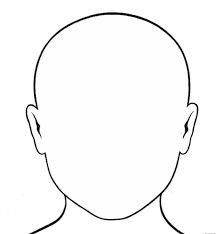 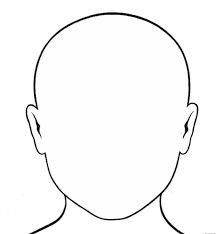  Professor		 Associate Professor 	 Assistant ProfessorSelect  Course: Applied Physics  Calculus and Analytical Geometry  Mathematics Functional English  Pakistan Studies  Islamic StudiesSpecialization: ______________________________________________________________________				(Please write your area of specialization)Instructions:Hand-written applications will not be accepted. Please Type the information in each row and column of this Proforma very carefully. If a row or a column is not relevant, write “not applicable” or NA.Wherever necessary, use extra sheets for additional informationIncomplete Proforma/application will not be entertained.Basic Information:Educational Background:Employment Record/Experience:Teaching Experience: DeclarationI hereby declare that all entries in this Proforma are true to the best of my knowledge and belief. I undertake that any misrepresentation/concealment of facts in it shall result in the rejection of my application.Signature of CandidateName:Father’s Name:Date of Birth: Age (at the closing date of application):Domicile:CNIC: Correspondence Address:Permanent Home Address:Tel:Cell Phone:Email:Email:DisciplineDegree Date of IssueAwarding InstitutionDiv. / Grade% age / CGPASSC / O-LevelsHSSC / A-LevelsBachelor 2 years 4 yearsMastersM.Phil.PhDAny otherDesignationSalary Scale(if applicable)DatesDatesName of EmployerMajor Duties / ResponsibilitiesDesignationSalary Scale(if applicable)FromToName of EmployerMajor Duties / ResponsibilitiesNumber of YearsNumber of YearsNationalInternationalCourses Taught (mention titles of courses)Courses Taught (mention titles of courses)Courses Taught (mention titles of courses)Bachelor levelMS LevelPhD level12345